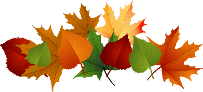 INFORMASJONVigilo: Vi har som tidligere nevnt begynt å gå over på å bruke vigilo-appen istedenfor papir. Vi minner alle på å bruke Vigilo appen og samtykke i vigilo i forbindelse med billedtaking. Vigilo brukes til innsjekk, utsjekk og sovetider. Personalet: Både Gulsen og Katrine skal jobbe 40% i februar, vi skal ordne en vikar til hver fredag. På grunn av sykdom på avdelingen har vi hatt Masumeh som vikar i januar, og vi ser at hun har bygget gode relasjoner med alle barna.Karneval: 15 februar ferier vi karneval i barnehage. Her kan barna ha på seg ensfargede antrekk fra topp til tå. Gjerne etter fargen på et dyr fra eventyret skinnvotten. Vi skal i barnehagen male barna med ansiktsmaling, etter deres ønske om hvilket dyr. Vinterferie: Hvis dere har planlagt fri i vinterferie i uke 9, vær så snill å gi beskjed i forkant. Det hjelper oss å ordne bemanning på huset disse dagene. Turdag og Avdelingsmøte dag: Hver onsdag har vi tur dag og hver tirsdag har vi avdelingsmøter mellom kl. 9 til 11.  Vi ønsker at barna blir levert litt tidlig disse dagene, slik at vi kan forberede barna for overgangssituasjoner. Dersom barnet ditt skal ha fri disse dagene eller kommer seinere er det viktig at vi får beskjed i forkant, og dette gjelder for de andre dagene også.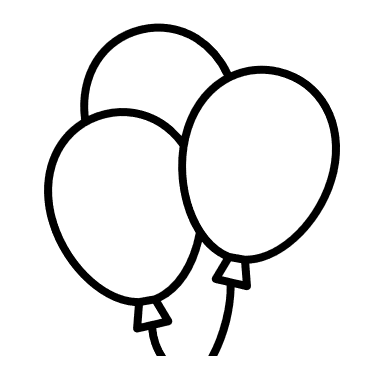 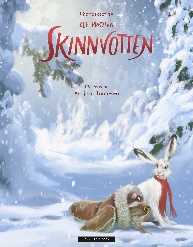 Språk og språkgledeDesember, januar, februar og marsPlanmål for perioden HovedmålStimulere barns verbale og non – verbale kommunikasjon og legge til rette for at alle barn involveres i samspill og samtaler (Årsplan for Våland – barnehagene, 2020 – 2022, s. 21).DelmålAnerkjenne og respondere på barnas ulike verbale og non – verbale uttrykk og støtte deres språkutvikling (Årsplan for Våland – barnehagene, 2020 – 2022, s. 21).Sosiale mål for perioden De ansatte skal opptre autoritativt, ta ansvar og ramme inn barna på en god og omsorgsfull måte (Handlingsplan for et trygt og godt psykososialt barnehagemiljø i Våland – barnehagene, 2021, s. 7).MedvirkningBruke bilder som kommunikasjon til medvirkning (Årsplan for Våland – barnehagene, 2020 – 2022, s. 23).Dette ser vi ved at de ansatte: - bruker språket aktivt sammen med barna i alle situasjoner i hverdagen.- fanger opp, forholder seg til og forstår de non – verbale uttrykkene til barna.- sikrer at alle barn får oppleve lesing (høytlesning og pratelesing). Vi merker det på barna ved at:- de bruker aktivt bilder (bordbrikker, bilder på veggene o.l) i sin kommunikasjon. - de selv søker bøker på eget initativ.- de responderer og kommuniserer verbalt og non – verbalt på eget initativ.Evaluering av måneden som har værtI januar har vi hatt endringer i personalet på avdelingen derfor har vi hatt fokus på trygghet og bygge gode relasjoner mellom barna og voksen. Det ser ut til at de fleste barna har blitt trygge på de nye ansiktene på avdelingen. I forbindelse med dette skal vi jobbe videre med barns trygghet og trivsel i barnehagen og vil følge nøye med på behovene til hvert enkelt barn. Selv med den nye endringen på avdelingen har vi fått gjort mye av det vi hadde planlagt for denne måneden.   Vi lekte både ute, inne på avdelingen, og har vært på kjekke turer i nærområdet.  Vi har fått oppleve den klassiske hvite vinteren her i Stavanger og har hatt en fin samling om eventyr «Skinnvotten» i snøen med konkreter og barna synes det var gøy. Vi har også farget snøen med konditorfarge slik at barna kan få førstehåndserfaring og ha det gøy med flerfarget snø. Vi har hatt flere småsamlinger med barna hvor en voksen dramatisert eventyr med ulike konkreter eller lest boka før fruktmåltidet. Vi har også hengt opp bilder av dyrene i skinnvotten for videre arbeide med månedstema «Språk og Språkglede».  Vi har også hatt fire bursdagsferieringer her på Rød. Naomi og Isak ble 2 år den 5 januar, Henrik ble 3 år den 19 januar og Elemo ble 3 år den 22 januar. Det var sats med krone, lys, smoothie og bursdagssamling! Temaarbeidet videreDenne måneden skal vi også jobbe med «Språk og språkglede» som tema, og skal fortsette med Skinnvotten som hoved eventyret på avdelingen. Vi skal utforske dyrene sin lyd, farge og størrelse. Vi skal fortsette med dialogiske lesing hvor den voksen som leser boka bygger et miljø for interaksjon mellom barna og voksen. «Dialogiske lesing er et nyttig verktøy for å utvikle barna sitt språk og ordforråd». Videre skal vi også fortsette å arbeide med «min bokstav» hvor skal vi fokusere på at barna bli kjent med hverandres bokstaver. Vi skal markere samefolket og fastelavn med fellessamling inne på fellesrommet. Vi skal også ferie karneval i 15 januar med temaet «farge» som er videre knyttet til «Skinnvotten» hvor barna skal ha på seg ensfargede antrekk fra topp til tå.  Vi har jobbet mye med farger og Skinnvotten fra forrige måneden derfor ønsker vi at det skal være en god avslutning av eventyr gjennom knyttet karnevalet med temaet.UkeMANDAGTIRSDAGONSDAGTORSDAGFREDAG51.Formingsaktivitet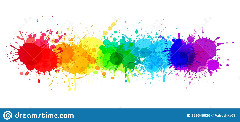 2.              AUDAR 3 ÅR
Crossbanen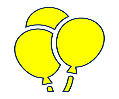 eller Lekegrupper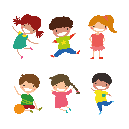 65. Fellesrommet Kl. 9-10    Utelek med Gul 1 etg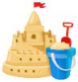 Toast til lunsj 6.Markere Samefolkets dagFiskemåltid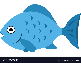 7. TurdagVi går tur i nærområdet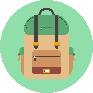 Havregrynsgrøt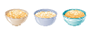 Fellesrommet kl.13-148.Formingsaktivitet9.CrossbanenellerLekegrupper712. LINNEA 3 ÅR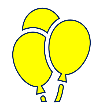 Markere Fastelavn/ Bollefest Fellesrommet Kl. 9-10    Utelek med Gul 2 etg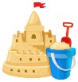 13.AvdelingsmøterKl. 09 - 11Fiskemåltid14.TurdagVi går tur i nærområdetHavregrynsgrøt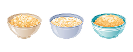 Fellesrommet kl.13-1415. KARNEVAL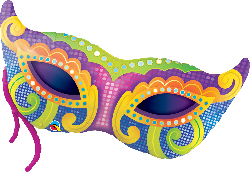 16.CrossbanenellerLekegrupper819.Fellesrommet Kl. 9-10    Utelek med Gul 1 etgToast til lunsj20. AvdelingsmøterKl. 09 - 11Fiskemåltid21.TurdagVi går tur i nærområdetHavregrynsgrøtFellesrommet kl.13-1422.Formingsaktivitet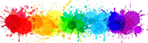 23.   CrossbanenellerLekegrupper926. Fellesrommet Kl. 9-10    Utelek med Gul 2 etgToast til lunsj 27.AvdelingsmøterKl. 09 - 11Fiskemåltid28.TurdagVi går tur i nærområdetHavregrynsgrøtFellesrommet kl.13-1429.Formingsaktivitet